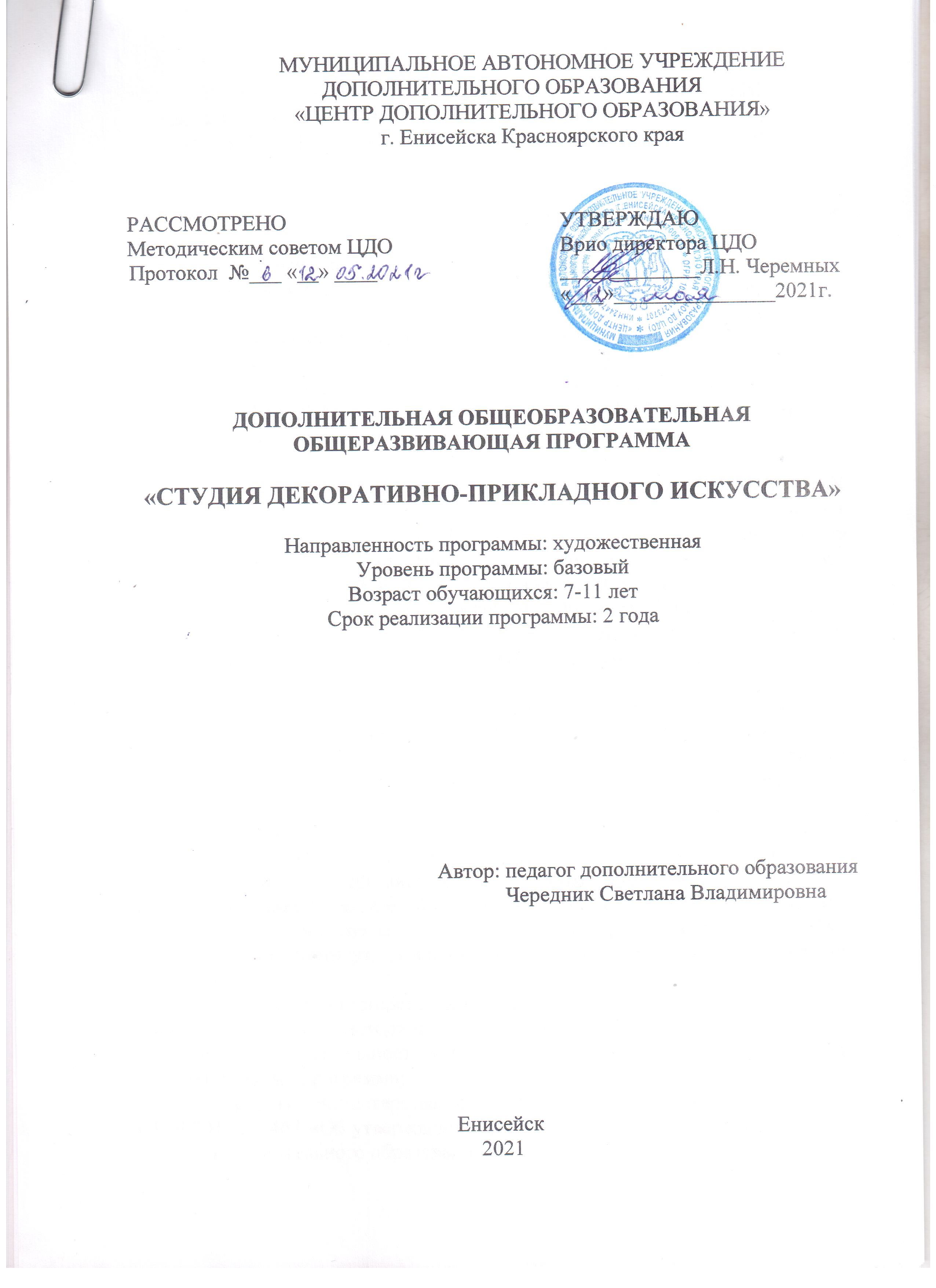 МУНИЦИПАЛЬНОЕ АВТОНОМНОЕ УЧРЕЖДЕНИЕ ДОПОЛНИТЕЛЬНОГО ОБРАЗОВАНИЯ «ЦЕНТР ДОПОЛНИТЕЛЬНОГО ОБРАЗОВАНИЯ»г. Енисейска Красноярского краяРАССМОТРЕНО:Методическим советом ЦДОПротокол №___ «__» ____УТВЕРЖДАЮ:Директор ЦДО _____________________ФИО «___»_______________2021г.                                                         Автор: педагог дополнительного образования                                                                      Чередник Светлана ВладимировнаЕнисейск 2021 Раздел 1. «КОМПЛЕКС ОСНОВНЫХ ХАРАКТЕРИСТИК ДОПОЛНИТЕЛЬНОЙ ОБЩЕРАЗВИВАЮЩЕЙ ПРОГРАММЫ «СТУДИЯ ДЕКОРАТИВНО-ПРИКЛАДНОГО ИСКУССТВА»1.1. ПОЯСНИТЕЛЬНАЯ ЗАПИСКАПрограмма разработана на основании следующих нормативных документов:Федеральный Закон от 29.12.2012 № 273-ФЗ (ред. от 31.07.2020) «Об образовании в Российской Федерации» (с изм. и доп., вступ. в силу с 01.08.2020);Концепция развития дополнительного образования детей до 2020 (Распоряжение Правительства РФ от 24 апреля 2015 г. № 729-р);Постановление Главного государственного санитарного врача РФ от 28 сентября 2020 года № 28 «Об утверждении СанПиН  2.4.3648-20 «Санитарно-эпидемиологические требования к организациям воспитания и обучения, отдыха и оздоровления детей и молодежи»; Приказ Министерства просвещения Российской Федерации от 30 сентября 2020 г. №533 «О внесении изменений в порядок организации и осуществления образовательной деятельности по дополнительным общеобразовательным программам, утвержденный приказом министерства просвещения российской федерации от 9 ноября 2018 г. №196»;Приказ Министерства просвещения РФ № от 09 ноября 2018 года № 196 «Об утверждении Порядка организации и осуществления образовательной деятельности по дополнительным общеобразовательным программам»; Приказ Министерства образования и науки России от 09.01.2014 №2 «Об утверждении Порядка применения организациями, осуществляющими образовательную деятельность, электронного обучения, дистанционных образовательных технологий при реализации образовательных программ»;Письмо Министерства образования и науки РФ от 18.11.2015 № 09-3242 «О направлении методических рекомендаций по проектированию дополнительных общеразвивающих программ (включая разноуровневые программы) разработанные Минобрнауки России совместно с ГАОУ ВО «Московский государственный педагогический университет», ФГАУ «Федеральный институт развития образования», АНО ДПО «Открытое образование»;Письмо Министерства образования и науки РФ от 28.08.2015 г. № АК-2563/05 «О методических рекомендациях по организации образовательной деятельности с использованием сетевых форм реализации образовательных программ»;Приказ Министерства просвещения Российской Федерации от 03.09.2019 № 467 «Об утверждении Целевой модели развития региональных систем дополнительного образования детей»; Стратегия развития воспитания в Российской Федерации до 2025 года, утвержденная распоряжением Правительства РФ от 29.05.2015 г. № 996-р.- Письмо Минобрнауки России от 29.03.2016 г. № ВК-641/09 «Методические рекомендации по реализации адаптированных дополнительных общеобразовательных программ, способствующих социально-психологической реабилитации, профессиональному самоопределению детей с ограниченными возможностями здоровья, включая детей-инвалидов, с учетом их особых образовательных потребностей»; − Письмо Министерства образования и науки РФ от 18.11.2015 г. № 09-3242 «О направлении методических рекомендаций по проектированию дополнительных общеразвивающих программ (включая разноуровневые программы) разработанные Минобрнауки России совместно с ГАОУ ВО «Московский государственный педагогический университет», ФГАУ «Федеральный институт развития образования», АНО ДПО «Открытое образование»;		− Письмо Министерства образования и науки Российской Федерации от 28.08.2015 г. № АК-2563/05 «О методических рекомендациях по организации образовательной деятельности с использованием сетевых форм реализации образовательных программ»;		− Устав МАОУ ДО ЦДО и другие локальные акты.Направленность. Дополнительная общеобразовательная общеразвивающая программа «Студия декоративно-прикладного творчества» имеет художественную направленность, ориентирована на развитие художественных способностей и склонностей, эмоционального восприятия, формирование стремления к воссозданию чувственного образа восприятия мира. Актуальность программы данной программы определяется требованиями  Концепции развития дополнительного образования и национального проекта «Успех каждого ребёнка» в удовлетворении индивидуальных потребностей учащихся в художественно-эстетическом, нравственном развитии;  формировании и развитии творческих способностей учащихся; обеспечении трудового воспитания учащихся; формировании культуры здорового и безопасного образа жизни.Содержание программы обусловлено также запросом детей и их родителей. Из всего многообразия видов творчества – декоративно-прикладное творчество является самым популярным. Оно непосредственно связано с повседневным окружением человека и призвано эстетически формировать, оформлять быт людей и среду их обитания. На данный момент актуальны и пользуются большим спросом эксклюзивные изделия ручной работы.  Предметы декоративно-прикладного искусства вносят красоту в обстановку дома и в общественных местах. Освоение данной программы дает учащимся возможность самореализации, развития своего таланта в волшебном мире декоративно-прикладного искусства.Наряду с использованием традиционных техник, программа предусматривает  освоение новых современных техник. Свои творческие работы, учащиеся могут демонстрировать на городских выставках народного творчества, на ежегодной августовской ярмарке. Декоративно-прикладное искусство несет профориентационный потенциал, позволяет открыть индивидуальное предпринимательство, реализовывать свои изделия через интернет - магазины, рынки.Новизна программы заключается в том, что объекты труда (изделия) рассматриваются не как самоцель, а как средство эстетического воспитания и личностного развития учащегося; предусматривается культурно-исторический подход, связь с народным творчеством, с природой родного края, синтез материальных и духовных ценностей народной художественной культуры. Интеграция со смежными дисциплинами – историей, основами композиции, основами цветоведения – значительно расширяет кругозор учащихся и способствует углублению знаний по предметам. Новизной программы является возможность детей в процессе обучения самостоятельно придумывать и  воплощать любые работы в разных техниках по своим эскизам. Этому способствует системно-деятельностный подход в организации образовательного процесса, который учит применять в жизни, быту навыки изготовления изделий - подарки к праздникам, сувенирные украшения для дома  и т.д.Педагогическая целесообразность. Потребность ребёнка в самовыражении, самореализации успешно решается через творческую деятельность. По Л.С.Выгодскому творчество «является нормальным и постоянным спутником детского развития».   Обучение по программе обеспечивает детям радость творчества и их всестороннее развитие: эстетическое, интеллектуальное, нравственное, трудовое, физическое.В возрасте 7-11 лет у детей появляется стремление выделиться, обратить на себя внимание. Девочки стараются красиво выглядеть, любят делать прически с украшениями, мальчики стремятся дарить подарки «не так как у всех». Стремление выглядеть и поступать неординарно вызывает у детей желание изготовления собственных изделий. Это вызывает у окружающих чувство восхищения, а у самого ребенка чувство гордости и самовыражения. У детей формируется волевое поведение, целеустремленность, поэтому занятия в объединении дают детям возможность доводить дело до конца, умения планировать свою деятельность, добиваться поставленной цели. Практический видимый результат деятельности активизирует мотивацию к дальнейшему саморазвитию детей. Ненавязчивые беседы о культуре и искусстве, истории и экологии, решение исследовательских задач расширяют кругозор, обогащают опыт, развивают эмоциональную сферу личности ребёнка.Занятия рукоделием развивают мелкую моторику обеих рук, способствуя тем самым гармоничному развитию обоих полушарий головного мозга, что повышает общий умственный потенциал ребенка. Чередование занятий тремя – четырьмя видами рукоделия дает ребенку возможность найти себя в одном из видов творчества и наиболее полно реализовать в нем свои способности. Отличительные особенности программы. Данная программа является модифицированной, разработана на основе программ «Народные промыслы», Н.И. Мухлынина, Новосибирская область, п. Ордынское, 2003 год; «Золотые узоры Хохломы», В. Горохова, МДОУ Детский сад № 8 «Сказка», 2014 год; «Цветик-семицветик», М.Г. Кропотова, МКОУ ДО «Центр развития и творчества», г. Нея Костромской области, 2015 год, а также на основе собственного опыта педагога дополнительного образования. Отличие образовательной программы заключается не только в расширении спектра актуальных  декоративно-прикладных техник, но и с введением блоков проектной, досуговой деятельности, которые направлены и на выполнение изделий, и на развитие социальной активности, организаторских способностей, презентационной культуры детей. Программа способствует развитию умений конструктивного социального взаимодействия, организации и подготовки к коллективной творческой деятельности в детском коллективе, развитию у ребенка умения презентовать свою работу на выставке, конкурсе. Программа предполагает участие родителей учащихся в подготовке и проведении коллективных творческих дел, социальных проб, проектов, организации выставок, мастер-классов и т.д. Адресат программы. Возраст детей, участвующих в реализации данной образовательной программы 7-11 лет. Зачисление учащихся производится добровольно по заявлению родителей. В объединение принимаются все желающие, не имеющие противопоказаний по состоянию здоровья (мальчики и девочки). Проводится стартовая диагностика (входной контроль) с целью выяснения уровня готовности ребенка и его индивидуальных особенностей (интересов, первичных умений и навыков, мотивации для занятий и т.п.). При наборе в первый год обучения не учитывается степень предварительной подготовки, наличие способностей. В объединения последующего года обучения могут быть зачислены обучающиеся, не занимающиеся в группе предшествующего года обучения, но успешно прошедшие входной контроль.Образовательный процесс организуется в соответствии с индивидуальными учебными планами объединения, сформированного в группы учащихся разных возрастных характеристик. Программа предполагает занятия в группах с составом не более 15 человек в каждой группе. Состав групп – постоянный.Программа рассчитана на два года обучения,  строится с учётом психофизиологических особенностей учащихся 7-11 лет, это период усвоения позитивных установок к труду и различным продуктивным технологиям. В этом возрасте у детей происходит развитие произвольности познавательных процессов (внимания, восприятия, памяти), личной рефлексии, самоконтроля и самооценки, формируется волевое поведение, целеустремленность, поэтому занятия ручным трудом дают детям возможность доводить дело до конца, добиваться поставленной цели.  В младшем школьном возрасте ребенок склонен к фантазиям и воображению, стремится выглядеть неординарно, выделиться, обратить на себя внимание, что позволяет развивать в детях творческие способности, формировать навыки «эстетического действия», формирует потребность создавать «красоту». Организация образовательного процесса направлена на здоровьесбережение учащихся. Проводятся беседы о здоровом образе жизни, физкультминутки, музыкальные паузы, используется эмоциональная разрядка.Уровень программы: базовый. Ориентирует детей на образовательные программы углубленного уровня Центра дополнительного образования, а также учреждения дополнительного образования «Художественная школа». Срок реализации. Программа рассчитана на 2 года обучения. Общее количество часов по программе  составляет 288 часов.  На каждый год обучения отводится 144 часа.  Режим занятий.  Занятия проводятся в специально оборудованном кабинете 2 раза в неделю по два академических часа по 45 мин. Продолжительность перемены  - 10 мин.Форма обучения: очное обучение.Цель и задачи программыЦель: освоение базовых знаний и умений декоративно-прикладного искусства, развитие творческих способностей детей посредством приобщения их к художественной культуре через освоение декоративно-прикладных техник.Предметные задачи:- обучать знаниям по различным аспектам декоративно-прикладного творчества; - формировать творческое мышление, ассоциативные образы фантазии; - обучать решать художественно-творческие задачи; - обучать изготавливать изделия в разных техниках декоративно-прикладного искусства. Развивающие: - способствовать развитию творческих способностей; - развивать ассоциативное, образное и логическое мышление; воспитательные: Воспитательные: - воспитывать интерес к декоративно-прикладному искусству, уважение к традициям народных промыслов; - воспитывать трудолюбие, стремление добиваться поставленной цели; -воспитывать умение работать в коллективе, организовывать творческое общение в процессе обучения.1.3. Содержание программыУчебно-тематический план программы 1 год обучения.Содержание учебно-тематического плана 1 года обучения1. Вводное занятие.Теория (2 ч): Цель и задачи программы. Краткое содержание каждой темы с показом образцов предстоящей работы. Демонстрация творческих работ декоративно-прикладного искусства Анкетирование: «Изучение мотивации выбора обучающимися данного курса». Культура труда, организация трудового процесса, подготовка рабочего места. Правила поведения на занятиях и режим работы. Правила безопасного труда.Раздел 2. Топиари. Креативное творчество.Тема 2.1. Цветоведение и композиция.Теория (1 ч): Особенности цветовой гаммы при создании топиария. Комбинирование материалов (бумага, искусственные цветы и т.д.). Практика (1 ч): Показ соединения материалов и заготовок.Тема 2.2. Виды и способы, техники изготовления цветов, бутонов из бумаги.Теория(1 ч): Способы изготовления цветов, листьев.Практика (4 ч): Изготовление бутонов. Использование дополнительных материалов.Тема 2.3. Топиарии различных форм.Теория(1 ч): Использование различных техник и материалов в одной композиции. Задания для учащихся: работа по созданию эскиза. Виды и формы "Денежных топиариев". Использование различных материалов в одной работе. Способы складывания купюр, их оформление.Практика (4 ч): Выполнение работы с учетом цветовой гаммы (от одного до семи цветов).Тема 2.4. Техника работы с кофе.Практика (4 ч): Виды и формы кофейных топиариев. Использование различных материалов в одной работе. Подготовка форм к работе.  Изготовление простого кофейного дерева, елки.Тема 2.5. Дизайн  сложных топиарий из кофе.Теория (2 ч.): Виды и формы кофейных топиариев сложной и комбинированной форм. Использование различных материалов в одной работе. Подготовка форм к работе.Практика (1 ч.): Изготовление кофейного дерева с 2 кронами, с использованием основы из проволоки.Тема 2.6. Изготовление новогодних сувенировТеория (1 ч): Традиции Нового года, символы. Традиционные новогодние сувенира.Практика (4 ч): Изготовление новогодних сувениров «Что за чудо - новый год!». Мастер-класс.Раздел 3. Путешествие в страну бисераТема 3.1.	Цветоведение и композиция.Теория (1 ч): Понятия «Цветоведение» и «композиция». Насыщенность цвета и его светлость. Цветовой круг. Тёплые и холодные цвета. Понятия «орнамент».  Закрепление нитей в изделиях. Приёмы закреплений замочков в украшениях. Знакомство с техникой крест, простые цепочки, параллельного плетения. Знакомство с медицинскими рекомендациями. Занятие проходят в форме обсуждения.Тема 3.2. Виды и способы низания.Теория (2 ч): Приёмы закреплений замочков в украшениях. Практика (6 ч): Знакомство с техникой крест, простые цепочки, параллельного плетения. Изучение способов низания: прямым, крестиком, обратным, наконечником.Тема 3.3. Экскурсия  на станцию юных натуралистов «В мире цветов».Теория(2 ч): Тематическая экскурсия, с целью  наблюдения формы цветов, оттенка цвета, строения цветка.Тема 3.4.	Простые цветы.  Техника параллельного плетения.Теория (2 ч): Рассказ о цветах. Изображение цветов, использование цветочного орнамента в истории Русского костюма. Показ слайдов и иллюстраций с цветами. Знакомство с символикой цветов. Просмотр литературы. Выбор цветов – полевые цветы, экзотические цветы. Практика (8 ч): Изучение схем плетения. Подбор бисера по цвету и форме. Плетение. Занятие проходят в форме  час вопросов и ответов.Тема 3.5.	Дизайн  букетов.Теория (1 ч): Что такое дизайн? Приемы дизайна. Советы дизайнеров.Практика (3 ч) Познавательная экскурсия  с целью наблюдения за работой дизайнеров цветов. Экскурсия в магазин «Глория флора»Раздел 4. Знакомство с русскими народными видами декоративно-прикладного творчества. Куклы-обереги Тема 4.1. Беседа о народной кукле.Теория(2 ч): Чтение сказки «Крупеничка». Показ образцов готовых кукол. Рассказ об истории и смысле традиционной куклы (обереговая, обрядовая, игровая) с демонстрацией.Тема 4.2. Изготовление оберега «Птица счастья», Кукла «Бессонница». Практика (4 ч): Изготовление оберега «Птица счастья». Работа по образцу, поэтапная. Оценка работы.Тема 4.3. Изготовление кукол «Пеленашка», «Младенчик».Практика (4 ч): Изготовление кукол «Пеленашка», «Младенчик». Оценка работыТема 4.4. Изготовление куклы «Ангел». 
Практика (4 ч): Изготовление куклы «Ангелочек». Оценка работыТема 4.5. Изготовление куклы «Неразлучники». Практика (4 ч.): Изготовление куклы «Неразлучники». Изготовление куклы. Работа по образцу, поэтапная. Оценка работы.Тема 4.6. Изготовление куклы «Берестушка». Практика(4 ч): Изготовление куклы. Оценка работыРаздел 5. Ганутель - волшебство из проволоки и ниток.Тема 5.1. Введение в технику «Ганутель». Теория (2 ч): Инструктаж. Знакомство с материалами и инструментами. Их основные качества и свойства.Практика (8 ч): Базовые формы в технике «Ганутель». Изделия «Капелька», «Листик». «Вот чудесные цветы - небывалой красоты!». Коллективное изделие «Роза»Тема 5.2. Основные приемы работы с проволокойТеория(2 ч):  Спирали, колечки, пружиныПрактика(8 ч): «Красота и чудо лета».  Изделие «Бабочки» (украшение для комнатных цветов). «Наш друг  кошка». Изделие «Кошка».Раздел 6. Художественное моделирование из бумаги и фоамирана 	Тема 6.1. Бумага и ее свойства. Теория(1 ч): Т/Б  Свойства бумаги и ее виды. История возникновения бумаги. Основы Цветоведение.Практика (4 ч): Эксперименты с бумагой. Гармошка. Трубочка, комочек.Тема 6.2. Бумагопластика. 	Теория(1 ч): Т/Б Знакомств с техникой. Фон.  Инструменты и материалы.Практика (6 ч):  Основные техники бумагопластики: «Бумажный комочек»; «Витая спираль», «Петли», «Пушистый шарик», «Фонарик», «Кулечек», «Пластичная полоска», «Бумажные трубочки».Тема 6.3. Оригами. Теория(1 ч):  Т/Б.История возникновения «Оригами». Условные обозначения, термины и понятия принятые в оригами. Техника складывание базовых форм и моделей на их основе Способы изготовления квадратов нужной величины.Практика(4 ч): Складывание базовых форм: «Треугольник», «Книжка», «Дверь», «Воздушный змей», «Блин», «Двойной треугольник», «Квадрат» и моделей на их основе. Изготовление квадратов разной величины, методом сгибания листа. Работа с ножницами, карандашом. Складывание моделей на основе базовых форм: Игрушки забавы. «Скользящий мальчик», «Говорящая ворона».Тема 6.4. Бутоньерки.Теория (1 ч): Понятие об украшениях на одежду. История возникновения бутоньерок. Применение в наши дни. Строение цветка яблони. Особенности изготовления и оформления.Практика (4 ч): Отработка приемов обработки деталей, подготовка проволоки, изготовление тычинок упрощенного вида. Усложнение формы выкроек. Изготовление тычинок из ниток. Закрепление приемов обработки   и сборки  мини-букетов. Сборка ветки яблони. Полевые цветыРомашка. История появления в России. Особенности строения цветка ромашки. Разнообразие семейства сложноцветных. Лекарственные свойства ромашки аптечной.Колокольчик. Особенности строения цветков колокольчика. Многообразие разновидностей видов колокольчиков. Редкие виды, занесенные в Красную Книгу Ставропольского края.Лютик. Особенности строения цветков лютика. Разнообразие видов. Биологические особенности.Мак. Особенности строения цветков мака. Дикорастущие и садовые формы мака. Строение коробочки. Использование в пищевой промышленности.Василек. Особенности строения цветков василька.  Разнообразие цветовой гаммы. Биологические особенности. Экология видаИзготовление цветка. Изготовление сердцевины цветка ромашки (из пенопласта, из пуговицы). Изготовление листьев. Особенности обработки деталей. Сборка деталей.Оформление полевого букета, панно, композиций. Декорирование сухоцветами, отделочной лентой.Раздел 7. Азбука макраме.Тема 7. 1. Основные способы навешивания нитей.Теория (2 ч):История возникновения и развития макраме. Инструменты, материалы и  приспособления.  Правила их хранения.  Безопасность  работы. Знакомство с работами. Практика (2 ч) «замочек налицо", "замочком наизнанку"; б) расширенное крепление. Отработка способов навешивания нитей. Тема 7.2. Основные узлы.Теория (1ч): Наглядные пособия и приспособления: образцы узлов,  нитки для плетения диаметром   до  3 мм, ножницы, линейка подушка для плетения, иголки, бусиныПрактика (4 ч): Плоские   узлы:  левосторонние, правосторонние, двойные, выполнение образцов этих узлов, цепочки из основных узлов плетение человечков-брелочков, стрекоз, браслетиков.Тема 7.3. Сетка из двойных плоских узлов, узоры «шахматка на уголок», « шахматах  от уголка». «Совенок».Теория (1 ч): Наглядные пособия и приспособления: образцы узлов,  нитки для плетения диаметром  до 3-х мм, ножницы, линейка подушка для плетения, иголки, бусины, основа для навешивания нитейПрактика (4 ч): Плетение «Совенка»Раздел 8. Композиции из природного материала.Тема 8.1. Приметы осени. Осенние месяцы.Теория (1 ч): Осень – природа готовится к зиме. Листопад. Перелёт птиц. «Листопад в городе» – аппликация с использованием цветного картона и мелких засушенных листьев. Основы композиции. Технология выполнения аппликации. Рациональное использование природного материала. «Лесной ковер» - аппликация из засушенных листьев. Цветовые решения. Практика (3 ч): Подбор засушенных листьев и наклеивание их на картон. «Грибы» - аппликация из засушенных растений. – Цветовые решения. Основы композиции. Технология выполнения аппликации. Рациональное использование природного материала. – Правила безопасной работы с ножницами, клеем и бумагой. Подбор засушенных листьев и наклеивание их на картон.Тема 8.2. Растение – живое существо. Деревья, кустарники, травянистые растения. Теория (1 ч): Разнообразие растений. Части растений: корень, стебель, лист, цветок. Плоды. Семена. Распространение семян. Орнамент из семян и плодов. – Просмотр фотографий, рисунков, картин. Цветовые решения. Основы композиции. – Техника безопасности. Выбор сюжета. Эскиз орнамента. Практика (2 ч): «Силуэт дерева» – закладка для книги с использованием цветной бумаги и листьев деревьев. Оформление. «Грибы на опушке» – аппликация с использованием гуаши и засушенного растительного материала.  	Тема 8.3. Аппликация из целых форм засушенных растений.Теория (1 ч): Домашние и дикие животные. («Зимующие птицы», «Аквариум», «Лесные звери»). Просмотр таблиц, фотографий, слайдов, рисунков и картин. Наблюдение в природе.Практика (2 ч): Оформление объемных поделок из шишек, веток, скорлупы, орехов. Конструирование фигурок животных из сосновых и еловых шишек (еж, филин, медведь, черепаха). Изготовление смешариков с помощью пластилина, семян, скорлупок. Конструирование цветов с помощью пластилина, скорлупок, фисташек, семян. Изготовление подсолнухов с помощью картона, пластилина и семечек. Оформление карандашницы с помощью пластиковой баночки, пластилина, мелких ракушек, камешков. Оформление веток бусинками, бумажными шариками, пластилином (мимоза, яблоня, верба).Раздел 9. Мозаика из сыпучих природных материалов.Теория (6 ч): Аппликативные работы с помощью семян, круп, косточек.Практика (18 ч): Выполнение аппликаций («Долька арбуза», подкова, пальма, рыбка»). Выполнение мозаики с помощью яичной скорлупы  (цыпленок, колобок). Выполнение панно «Узоры из семян». Рисование крупами «Зайка» (манка), «Утенок» (пшено), «Грибы» (семена моркови, рис, пшено), «Елочка» (зеленый горох, фасоль).10. Заключительное занятие.  Промежуточная аттестация.Учебный план программы 2 год обученияСодержание учебного плана 2 год обученияВводное занятие.Теория (2 ч.):  «Путешествие в страну творчества».Содержание каждой темы с показом образцов предстоящей       работы. План работы коллектива на учебный год. Демонстрация творческих работ декоративно-прикладного искусства. Культура труда, организация трудового процесса, подготовка рабочего места. Правила поведения на занятиях и режим работы. Правила безопасного труда.  Раздел 2. Сувенирная мастерскаяТеория(6 ч): История сувенирной продукций. Виды сувенирной продукций: 4 основные категорий (промосувениры, бизнес–сувениры, вип- сувениры, тематические сувениры).Практика (48 ч): Изготовление сувениров в разных техниках ДПИ (макраме, гантель, бисероплетения, работа с разными видами бумаги). Тематические сувениры: новогодние сувениры, пасхальные сувениры,  сувениры для Енисейской августовской ярмарки, сувениры 23 февраля и 8 марта, сувениры для ветеранов. Рекламные сувениры. Авторские сувениры. Сувенирная кукла. Реализация сувениров способы (Интернет, ярмарки и выставки. Туристы, рынок или магазин). Создание бизнес-плана по продаже сувениров.Раздел 3. Мастерская украшений.Теория (6 ч): История появление украшений. Удивительные факты об украшениях. Психология красоты. О чем рассказывают наши украшения. Талисманы и амулеты. Ценность украшений. Выбор украшений. Как правильно носить украшения. Практика (40 ч): Изготовление украшений в разных техниках ДПИ.  Бисероплетение. Макраме. Ганутель. Изготовление украшений из атласных лент и фоамирана. Создание бизнес плана по продаже изделий.Раздел 4. Ярмарка мастерства.Теория (6 ч): Создание мастер классов и видео уроков.Практика (40 ч): Как правильно подготовиться к мастер классу. Формы мастер класса. Цели и задачи мастер класса. Выбор направления деятельности (Бисер, макраме, ганутель и т.д.). Выбор целевой аудиторий (новички, смешанная аудитория). Тема, план мастер класса. Выступление. (Правило публичных выступлений). Проектная работа. Раздел 2. Итоговое занятие.Теория (2 ч): Итоговая аттестация. Подведение итогов работы за учебный год.  Участие в творческом отчёте. Оформление выставки из творческих итоговых работ.ПЛАНИРУЕМЫЕ РЕЗУЛЬТАТЫ ОБУЧЕНИЯПредметные результатыПройдя курс 1 года обучения:обучающиеся будут знать:- правила безопасности труда и личной гигиены при работе инструментами;- историю декоративно-прикладных искусств;- виды и назначение изделий декоративно-прикладного искусства;- название и назначение инструментов и приспособлений ручного труда;- названия и назначение материалов, их элементарные свойства, использование,  - применение и доступные способы обработки материалов;- основные этапы изготовления изделий;- основные приемы техник, технологию выполнения изделия;-  композиционные основы построения изделия.обучающиеся будут уметь:- анализировать под руководством учителя изделие (определять его назначение, материал, из которого оно изготовлено, способы соединения деталей, последовательность изготовления); - применять элементы стилизации в работе с различными материалами, и при выполнении эскизов;- составлять композицию из отдельных элементов;- сочетать гармонично цвета;- проводить окончательную отделку изделий;- выполнять правила безопасной работы;- организовывать рабочее место, соблюдать правила безопасности труда и личной гигиены;.Пройдя курс 2 года обучения:обучающиеся будут знать:- традиции декоративно-прикладного искусства,-  приёмы и способы формообразования в материале;- основы композиции, законы сочетания цветов;- правила планирования и организации труда; - требования к качеству и отделке изделий;- основы разработки бизнес-плана;- методику работы над творческим проектом;- основные   работы с информацией;- способы обоснования и презентации результатов;- правила оформления исследовательской работы.обучающиеся будут уметь:- самостоятельно изготовлять изделия по образцу, рисунку, эскизу; - экономно и рационально расходовать материалы; - определять качество готового изделия;- пользоваться библиотечными каталогами, специальными справочниками, универсальными энциклопедиями, интернетом для поиска информации;- оформлять проектную работу и проводить ее защиту.Метапредметные результаты:Обучающиеся смогут- определять и формулировать цель деятельности; - презентовать полученные знания; - оценивать свою работу и работу товарища; - оценивать вклад своей познавательно - трудовой деятельности в решение общих задач коллектива; - добывать новые знания; - перерабатывать полученную информацию;- оформлять свою мысль в устной речи (на уровне небольшого текста); - совместно договариваться о правилах общения и поведения в группе и следовать им; - частично организовывать формы организации досуга, защиты творческого проекта; - выполнять различные роли в группе (лидера, исполнителя, критика)	Личностные результаты:обучающиеся смогут - следовать социальным нормам поведения и правилам во взаимоотношениях с взрослыми и сверстниками; - проявлять такие ценные качества, как отзывчивость, взаимопомощь, трудолюбие, аккуратность, усидчивость, терпение; - добиваться успеха в деятельности; -осуществлять взаимный контроль и оказывать необходимую помощь товарищам.РАЗДЕЛ 2. КОМПЛЕКС ОРГАНИЗАЦИОННО-ПЕДАГОГИЧЕСКИХ УСЛОВИЙ РЕАЛИЗАЦИИ ПРОГРАММЫ, ВКЛЮЧАЯ ФОРМЫ АТТЕСТАЦИИ2.1. КАЛЕНДАРНЫЙ УЧЕБНЫЙ ГРАФИК2.2. УСЛОВИЯ РЕАЛИЗАЦИИ ПРОГРАММЫМатериально-техническое обеспечение программы. Помещение для занятий оптимальных размеров, оснащено удобными столами и стульями, чтобы обеспечить рабочее место каждому ребенку.  Кабинет для занятий хорошо освещен, так как работа на занятии требует определенных зрительных усилий.  В помещении для занятий имеется поверхность для закрепления плакатов, а также место для выставки детских работ, шкаф для наглядных принадлежностей а также шкаф для хранения необходимых материалов и инструментов для работы (для хранения бумаги, красок, тканей, иголок, проволоки, ниток и других материалов).Инструменты и вспомогательные приспособления: ножницы, кусачки, плоскогубцы, круглогубцы, пинцет, крючок, шило, подкладка резиновая жесткая, подкладка резиновая мягкая, подушка с песком, стекло листовое, швейные иглы, иглы для вышивания, булавки, напёрсток, кисточки, карандаши, шариковые ручки, ластик, линейка, циркуль, термоклеевой  пистолет, электрический утюг, гладильная доска. Материалы: ткань, драп, фетр, синтепон, ленты, поролон, вата, швейные нитки, мулине, капроновая нить № 63, проволока, воск, бисер, стеклярус, калька, бумага, картон, акриловые краски, клей ПВА, клей “Момент”, мука, соль, крахмал, желатин, манная крупа, зубной порошок, лак для ногтей.Наглядно-иллюстративные и дидактические материалы: таблица «Основы цветоведения»; схемы изделий; коллекции ниток; образцы изделий.Кабинет оборудован современными техническими средствами: компьютер, проектор, экран, МФУ, выходом в сеть ИНТЕРНЕТ.Требования к кадровому обеспечению. Педагог, реализующий программу, имеет профессиональное педагогическое образование и специальное образование по направлению программы. Педагог владеет основными современными образовательными личностно-ориентированными  технологиями (здоровьесбережение, «педагогика сотрудничества», игровые технологии, ИКТ). Педагог обладает коммуникативными компетенциями, педагогическим оптимизмом и положительными личностными качествами.Информационное обеспечение программы. Учебные и методические пособия: специальная, методическая литература (См. список литературы). Схемы, иллюстрации книг, фотографии и др.Интернет ресурсы:Рукодельный Рунет www. darievna.ruСтрана мастеров: творчество для детей и взрослых. www. stranamasterov.ruМир рукоделия. www.kniti.ruМастера рукоделия. www.mastera-rukodeliya.ruХозяйка-ресурсы рукоделия. www.xozaika.spb.ruИстория орнамента. www.ornament-history.ruОрнамент-клуб. www.ornamentklub.ruРукодельница. www.rukodelnica.suТворим сами. www.tvorim-sami.ruЦикл программ телеканала Культура «Пряничный домик» http://tvkultura.ru/brand/show/brand_id/21745/# Методические разработки:  игровые методики; методики педагогической диагностики детского коллектива.Компьютерные презентации: презентация «Творческие работы».Материалы по работе с детским коллективом (методики педагогической диагностики коллектива, перечень игровых методик).2.3. ФОРМЫ АТТЕСТАЦИИ И ОЦЕНОЧНЫЕ МАТЕРИАЛЫВходной, текущий, итоговый и промежуточный контроль проводится в форме тестирования, беседы, индивидуальных и тематических выставок, а также визуальное наблюдение за работой ребёнка и его личностными изменениями. Система контроля включает в себя - участие в конкурсах декоративно-прикладного творчества, выставках разного уровня (от муниципального до международного уровня), где ребята получают дипломы и грамоты, а также оценку своей творческой работы независимым жюри.Наиболее подходящая форма оценки - это организованный просмотр выполненных работ. Учащиеся высказывают мнения о своей работе, о работе товарищей. Руководитель подводит итоги. Формы отслеживания и фиксации образовательных результатов: готовая работа, перечень готовых работ, дневник наблюдений, журнал посещаемости, материал анкетирования и тестирования, портфолио, свидетельство (сертификат), диплом, грамота.Формы предъявления и демонстрации образовательных результатов: - отметка уровня достижений детей в диагностической таблице;- записи в журнале учета о результативности участия детей в выставках и конкурсах разного вида и уровня (диплом, грамота, благодарность); - фотоматериалы занятий, праздничных мероприятий, выставок; -  портфолио учащихся.Мониторингрезультатов обучения  воспитанников по дополнительной образовательной программе Механизм оценки уровня освоения программы Критерии оценки учебных результатов программы указываются в диагностической таблице. При необходимости (выявлении нецелесообразности какого-либо критерия) количество и содержательная составляющая критериев может корректироваться педагогом в рабочем порядке. В конце учебного года проводится комплексный анализ достижений учащегося с учетом результатов итогового контроля, после чего делается вывод о степени освоения ребенком программного материала. При аттестации учитываются результаты участия в выставках и конкурсах. Работа учащихся оценивается по уровневой шкале:  высокий уровень (28-42 балла);  средний уровень (13-27 баллов);  минимальный уровень (5-12 баллов).2.4. МЕТОДИЧЕСКИЕ МАТЕРИАЛЫОсобенности организации образовательного процесса. В основу программы положены два принципа: учёт специфики видов искусства и постепенность усложнения приемов и техники изготовления изделий. Большое внимание уделяется овладению каждым ребенком приемами и техниками по данному виду декоративно-прикладного искусства и развитию его творческой индивидуальности. В основу изложения материала каждой темы и в основу изобразительного процесса положен принцип последовательности: от простого к сложному, от схематизации до обобщения. Умение приходит вместе с умением видеть, анализировать увиденное, находить в нем главное, с привычкой к постоянному контролю над своими действиями, к сравнению с образцами. Результативность обучения зависит от отношения учащегося к работе, от его самореализации, от согласованности работы его ума, глаз и рук. Программа построена с использованием методик, связанных с включением в каждую тему разнообразных зрелищно-игровых приёмов, способствующих систематическому формированию и поддержанию у детей младшего школьного возраста мотивации к творчеству. Всевозможные сказочные ситуации, игровые задания, театрализованные действия стимулируют интерес, фантазийные поиски детей, в результате чего каждый обучающийся, независимо от своих способностей, ощущает себя волшебником, творцом, художником. Творческое развитие обучающихся осуществляется и через знакомство с произведениями декоративно-прикладного искусства, через знакомство с традициями народных ремёсел. В программе предусмотрен цикл творческих работ, приуроченных к праздничному календарю. Занятия данного цикла проводятся соответственно тематике праздника и включены в учебный (тематический) план согласно календарному времени. Программой предусмотрено выполнение художественных поделок как индивидуально, так и коллективно. Общественное значение результатов декоративно-прикладной деятельности обучающихся играет определяющую роль в их воспитании.В процессе обучения возможно проведение корректировки сложности заданий и внесение изменений в Программу, исходя из опыта детей и степени усвоения ими учебного материала.Методы обучения. В процессе реализации программы с учётом возрастных особенностей детей используется сочетание различных методов обучения:- словесные методы, которые включают в себя объяснение основных законов декоративно-прикладного искусства, технологические этапы работы над эскизом или изделием, смысл условных обозначений, рассказ об истории возникновения того или иного вида народного ремесленного творчества;- демонстрационные методы, которые предполагают показ готового эскиза, изделия или творческой работы, пошаговый показ этапов изготовления эскиза или изделия;- репродуктивный метод, который позволяет закреплять знания при самостоятельной работе по схемам, практическое повторение происходит по принципу «посмотри-сделай», таким образом, происходит отработка умений и навыков;- метод программирования - дети работают по готовым эскизам (алгоритму), самостоятельно оценивают полученный результат и возможность перехода к следующему этапу работы;- частично-поисковый метод – перед детьми ставится задача решить, каким будет следующий этап, в проведение занятий включаются проблемные ситуации, задания на изобретательность;- метод дифференцированного обучения: при такой организации образовательного процесса педагог излагает новый материал всем учащимся одинаково, а для практической деятельности предлагает работу разного уровня сложности в зависимости от возраста, способностей и уровня подготовки каждого;- игровые приёмы и элементы здоровьесберегающих технологий. Применение физминуток обеспечивает хорошую мышечную разрядку и органически вписывается в занятия. Они представляют собой игровые упражнения, направленные на развитие моторики, зрительно-моторной координации, помогают снять утомление, позволяют разнообразить занятие. При повторении основных элементов изготовления изделий разрабатываются игровые ситуации, которые позволяют использовать на занятиях приемы работы на слух, это концентрирует внимание ребенка и закрепляет знание специальной терминологии.Активно применяется проектная деятельность и работа с технологическими картами, которая формирует у обучающихся умения ставить и принимать задачу, планировать последовательность действий и выбирать необходимые средства и способы их выполнения.Формы организации учебного процесса. Реализация программы основана на системно-деятельностном подходе, предусматривает использование различных форм организации работы: коллективные, групповые, индивидуальные и дифференцированно – групповые.Формы организации учебных занятий: беседа, практическое занятие,  выставка, защита проектов, конкурс, лабораторное занятие, лекция, мастер-класс, «мозговой штурм», наблюдение, демонстрация модели, презентация, соревнование, творческая мастерская, тренинг, экскурсия, встреча с профессионалами и интересными людьми,. Педагогические технологии в учебном процессе. Основная технология, применяемая при реализации программы, система развивающего обучения с направленностью на развитие творческих качеств личности, которая предполагает индивидуализацию творческой, исследовательской или проектной деятельности; практические упражнения на освоение техник декоративно-прикладного творчества; практическую работу по изготовлению изделия в какой-либо технике декоративно-прикладного творчества, экскурсии на выставки. Применяются также технология группового обучения, технология индивидуализации обучения,  технология исследовательской деятельности, технология проектной деятельности, информационные технологии.Алгоритм учебного занятия. – подготовительный этап (приветствие, подготовка учащихся к работе, организация начала занятия, создание психологического настроя, активизация внимания, объявление темы и цели занятия, проверка усвоения знаний предыдущего занятия)- основной этап (подготовка к новому содержанию, обеспечение мотивации и принятие учащимися цели учебно-познавательной деятельности; усвоение новых знаний и способов действий, обеспечение восприятия осмысления и первичного запоминания связей и отношений в объекте изучения; первичная проверка понимания изученного, установление правильности и осознанности усвоения нового учебного материала, выявление ошибочных или спорных представлений и их коррекция; применение пробных практических заданий; закрепление новых знаний-умений, способов действий и их применения, обобщение и систематизация знаний-умений; выявление качества и уровня овладения знаниями, самоконтроль, самокоррекция знаний-умений и способов действий)-	 заключительный этап (анализ и оценка успешности достижения цели и задач, определение перспективы последующей работы; совместное подведение итогов занятия; рефлексия - самооценка учащимися своей работоспособности, психологического состояния, причин и способы устранения некачественной работы, результативности работы, содержания и полезности работы).Дидактический материал: используются наглядные пособия следующих видов: − объёмный (макеты и муляжи, образцы изделий); − схематический или символический (оформленные стенды и планшеты, таблицы, схемы, рисунки, графики, плакаты, диаграммы, выкройки, чертежи, развертки, шаблоны и т.п.); − картинный и картинно-динамический (картины, иллюстрации, диафильмы, слайды, диапозитивы, транспаранты, фотоматериалы и др.); − звуковой (аудиозаписи, радиопередачи); − смешанный (телепередачи, видеозаписи, учебные кинофильмы и т.д.); − дидактические пособия (карточки, рабочие тетради, раздаточный материал, вопросы и задания для устного или письменного опроса, тесты, практические задания, упражнения и др.); − обучающие прикладные программы в электронном виде (CD, дискеты); − учебники, учебные пособия, журналы, книги; − тематические подборки материалов, текстов песен, стихов, сценариев, игр. 2.5. СПИСОК ЛИТЕРАТУРЫ Список литературы для педагогаЕременко Т.И. Вышивка крестом. - Москва. 2000.2. Лазарев B.C., Поташник М.М. Как разработать программу развития школы. Методическое пособие для руководителей образовательных учреждений. - Москва. Новая школа. 1993.3. Лукьянова Т.В. Вышиваем. - Москва. 1993.4. Максимова М., Кузмина М. Вышивка. Первые шаги. - Москва. 1998.5. Максимова М., Кузмина М. Вязание крючком. - Москва. 2002.6. Нагибина М.И. Чудеса из ткани своими руками. - Ярославль. 1997.Попивщая С. Вышивка. - Москва. 1999.Тарасенко С.Ф. Вязаная игрушка. - Москва. 1992.Шевченко М.С. Волшебный крючок. - Ростов-на-Дону. 2003.10.Цейтлин Н.Е., Демидова А.П. Справочник по трудовому обучению. - Москва, 1983.11.Гукасова А. М. «Рукоделие в начальных классах». М., Просвещение, 1985.12.Гусакова М. А. «Аппликация». М.. Просвещение, 1987.13.Гусакова М. А. «Подарки своими руками». М., Сфера, 2000.Литература для учащихся и родителейКарельская И.Ю. Вязаная игрушка.Программы для внешкольных учреждений и общеобразовательных школ. – М.: Просвещение, 1988. -  С. 69 – 72.Ракова С.А. вязание крючком. – Ярославль: Академия развития, 2002. – 160 с.Тарасенко С.Ф. Вязаная игрушка.Тимаер А. Нарядные прихватки. – М.: Мой мир, 2005. – 80 с.Фомичева Э.А. Начинаем вязать спицами и крючком. – М.: Просвещение, 1991. – 95 с.Журналы «Валя - Валентина»Журналы «Рукоделие для всех»ДОПОЛНИТЕЛЬНАЯ ОБЩЕОБРАЗОВАТЕЛЬНАЯ ОБЩЕРАЗВИВАЮЩАЯ ПРОГРАММА«СТУДИЯ ДЕКОРАТИВНО-ПРИКЛАДНОГО ИСКУССТВА»Направленность программы: художественнаяУровень программы: базовыйВозраст обучающихся: 7-11 летСрок реализации программы: 2 года№ п\пТемаКол-во часовКол-во часовКол-во часовФормы аттестации, контроля№ п\пТемаВсегоТеорияПрактикаФормы аттестации, контроля1Вводное занятие.22-Беседа, устный опрос 2Топиарий. Креативное творчество.  (24 ч)Топиарий. Креативное творчество.  (24 ч)Топиарий. Креативное творчество.  (24 ч)Топиарий. Креативное творчество.  (24 ч)Топиарий. Креативное творчество.  (24 ч)2.1Цветоведение и композиция.11-Наблюдение2.2Виды и способы, техники изготовления цветов, бутонов из бумаги514БеседаТворческие проектыПоказы2.3Топиарии различных форм514Просмотр и анализ работ2.4Техника работы с кофе4-4Показы2.5Дизайн  сложных топиарий из кофе.624Творческие проекты.Мини выставки2.6Изготовление новогодних сувениров514Творческие проекты.Показы3Путешествие в страну бисера (24 ч)Путешествие в страну бисера (24 ч)Путешествие в страну бисера (24 ч)Путешествие в страну бисера (24 ч)Путешествие в страну бисера (24 ч)3.1Цветоведение и композиция1Беседа3.2Виды и способы низания826Наблюдение3.3Экскурсия  на станцию юных натуралистов «В мире цветов»211Отчет 3.4Простые цветы.  Техника параллельного плетения1028Творческие проекты.Мини выставки3.5Дизайн  букетов413Просмотр и анализ работ4Знакомство с русскими народными видами декоративно-прикладного творчества. Куклы-обереги (20 ч)Знакомство с русскими народными видами декоративно-прикладного творчества. Куклы-обереги (20 ч)Знакомство с русскими народными видами декоративно-прикладного творчества. Куклы-обереги (20 ч)Знакомство с русскими народными видами декоративно-прикладного творчества. Куклы-обереги (20 ч)Знакомство с русскими народными видами декоративно-прикладного творчества. Куклы-обереги (20 ч)4.1Беседа о народной кукле.-2-Беседа.4.2Изготовление оберега «Птица счастья», Кукла «Бессонница»--4Творческие проекты.Показы4.3Изготовление кукол «Пеленашка», «Младенчик»--4Просмотр и анализ работ4.4Изготовление куклы «Ангел».--4Просмотр и анализ работ4.5Изготовление куклы «Неразлучники».--4Просмотр и анализ работ4.6Изготовление куклы «Берестушка».--4Творческие проекты5Ганутель- волшебство из проволоки и ниток.(20 ч.)Ганутель- волшебство из проволоки и ниток.(20 ч.)Ганутель- волшебство из проволоки и ниток.(20 ч.)Ганутель- волшебство из проволоки и ниток.(20 ч.)Ганутель- волшебство из проволоки и ниток.(20 ч.)5.1Введение в технику «Ганутель»1028Просмотр и анализ работ5.2Основные приемы работы с проволокой. Спирали, колечки, пружины1028Творческие проекты6. Художественное моделирование из бумаги и фоамирана (22 ч)6. Художественное моделирование из бумаги и фоамирана (22 ч)6. Художественное моделирование из бумаги и фоамирана (22 ч)6. Художественное моделирование из бумаги и фоамирана (22 ч)6. Художественное моделирование из бумаги и фоамирана (22 ч)6. Художественное моделирование из бумаги и фоамирана (22 ч)6.1Бумага и ее свойства.514Беседа6.2Бумагопластика.716Просмотр и анализ работ6.3Оригами.514Творческие проекты.6.4Бутоньерки514Мини выставки. Показы7.  Азбука макраме (14 ч)7.  Азбука макраме (14 ч)7.  Азбука макраме (14 ч)7.  Азбука макраме (14 ч)7.  Азбука макраме (14 ч)7.  Азбука макраме (14 ч)7.1Основные способы навешивания нитей422Наблюдение.7.2Основные узлы514Просмотр и анализ работ7.3Сетка из двойных плоских узлов, узоры «шахматка на уголок», «шахматах  от уголка». «Совенок»514Творческие проекты.Участие в выставках разного уровня.8. Композиции из природного материала. Практическое применение(10 ч)8. Композиции из природного материала. Практическое применение(10 ч)8. Композиции из природного материала. Практическое применение(10 ч)8. Композиции из природного материала. Практическое применение(10 ч)8. Композиции из природного материала. Практическое применение(10 ч)8. Композиции из природного материала. Практическое применение(10 ч)8.1Приметы осени. Осенние месяцы413Творческие проекты.Самоанализ8.2Растение – живое существо. Деревья, кустарники, травянистые растения.312Творческие проекты.Самоанализ.8.3Аппликация из целых форм засушенных растений312Мини выставки.Показы9Крупография. Композиции из разного вида круп24618Творческие проекты.Участие в выставках 10Итоговое занятие. Промежуточная аттестация211Защита портфолио проектовИтого:14437107№п/пРазделКоличество часовКоличество часовКоличество часовФормы аттестации, контроля№п/пРазделВсегоТеорияПрактикаФормы аттестации, контроля1Вводное занятие. Входной контроль22-Беседа2Сувенирная мастерская.48642Творческие проекты.Участие в выставках разного уровня3Мастерская украшений.46640Творческие проекты.Участие в выставках разного уровня4Ярмарка мастерства.46640Творческие проекты.Участие в выставках разного уровня5Итоговая аттестация22-Защита портфолио проектовИтого:14422122Год обучения1 год обученияНачало учебного года1сентябряОкончание учебных занятий31 маяКоличество  дней \ часов в учебный год1 полугодие2 полугодие72 дня / 18 недель/144часа32 дня /8 недель/ 64 часа40 дней /10 недель/ 80 часовРежим занятий2 раза в неделю по 2 часаСроки проведения промежуточной аттестации15-25 маяГод обучения2 год обученияНачало учебного года1сентябряОкончание учебных занятий31 маяКоличество  дней \ часов в учебный год1 полугодие2 полугодие72 дня / 18 недель/144часа32 дня /8 недель/ 64 часа40 дней /10 недель/ 80 часовРежим занятий2 раза в неделю по 2 часаСроки проведения итоговой аттестации15-25 маяВид контроляЦель проведенияВремя проведенияФорма проведениявходной контрольопределение уровня развития учащихся на начальном этапе реализации образовательной программыв начале учебного года (сентябрь)беседаанкетированиенаблюдениетекущий контрольопределение степени усвоения обучающимися учебного материала, степень сформированности учебных навыковв течение учебного года: на каждом занятии, в конце изучения темынаблюдениеанализ работысамоанализпромежуточный контрольопределение степени усвоения обучающимися учебного материала, определение промежуточных результатов обученияв конце каждого полугодия декабрьвыставкафотоотчётзащита творческого проектаучастие в конкурсных мероприятияхпромежуточная аттестацияопределение результатов обучения по итогам реализации образовательной программы первого года обученияв конце курса обучения (в конце 1-го года обучения) майвыставка;участие в конкурсных мероприятияхИтоговый контрольопределение результатов обучения по итогам реализации образовательной программыв конце курса обучения (в конце 2-го года обучения) майвыставка;участие в конкурсных мероприятияхПоказатели(оцениваемые параметры)КритерииСтепень выраженности оцениваемого качестваЧисло баллов Методы диагностикиТеоретическая    подготовкаТеоретическая    подготовкаТеоретическая    подготовкаТеоретическая    подготовкаТеоретическая    подготовкаТеоретические знания по основным разделам учебно-тематического плана программыСоответствие теоретических знаний программным требованиям- практически не усвоил   теоретическое содержание программы;- овладел менее чем ½ объема знаний, предусмотренных программой;- объем усвоенных знаний составляет более ½;- освоил практически весь объем знаний, предусмотренных программой за конкретный период0123Наблюдение, тестирование, контрольный опрос и др.Владение специальной терминологиейОсмысленность и правильность использования специальной терминологии- не употребляет специальные термины;- знает отдельные специальные термины, но избегает их употреблять;- сочетает специальную терминологию с бытовой;- специальные термины употребляет осознанно и в полном соответствии с их содержанием.0123Наблюдение, собеседованиеПрактическая подготовкаПрактическая подготовкаПрактическая подготовкаПрактическая подготовкаПрактическая подготовкаПрактические умения и навыки, предусмотренные программой (по основным разделам учебно-тематич. плана программы)Соответствие  практических умений и навыков программным требованиям- практически не овладел умениями и навыками;- овладел менее чем ½ предусмотренных умений и навыков;- объем усвоенных  умений и навыков составляет более ½;- овладел практически всеми умениями и навыками, предусмотренными  программой за конкретный период 0123Наблюдение, контрольное заданиеВладение специальным оборудованием и оснащениемОтсутствие затруднений в использовании специального оборудования и оснащения- не пользуется специальными приборами и инструментами;- испытывает серьезные затруднения при работе с оборудованием;- работает с оборудованием с помощью педагога;- работает с оборудованием самостоятельно, не испытывает особых трудностей0123Наблюдение, контрольное заданиеТворческие навыкиКреативность в выполнении практических заданий- начальный (элементарный) уровень развития креативности- ребенок в состоянии выполнять лишь простейшие практические задания педагога;- репродуктивный уровень – в основном, выполняет задания на основе образца;- творческий уровень (I) – видит необходимость принятия творческих решений, выполняет практические задания с элементами творчества с помощью педагога;- творческий уровень (II) - выполняет практические заданияс элементами творчества самостоятельно.0123Наблюдение, контрольное заданиеОсновные компетентностиОсновные компетентностиОсновные компетентностиОсновные компетентностиОсновные компетентностиУчебно-интеллектуальныеПодбирать и анализировать специальную литературуСамостоятельность в подборе и работе с литературой- учебную литературу не использует, работать с ней не умеет;- испытывает серьезные затруднения при выборе и работе с литературой, нуждается в постоянной помощи и контроле педагога;- работает с литературой с помощью педагога или родителей;- работает с литературой самостоятельно, не испытывает особых трудностей.     0123Наблюдение, анализ способов деятельности детей, их учебно-исследовательских и проектных работПользоваться компьютерными источниками информацииСамостоятельность в пользовании компьютерными источниками информации- учебную литературу не использует, работать с ней не умеет;- испытывает серьезные затруднения при выборе и работе с литературой, нуждается в постоянной помощи и контроле педагога;- работает с литературой с помощью педагога или родителей;- работает с литературой самостоятельно, не испытывает особых трудностей.     0123Наблюдение, анализ способов деятельности детей, их учебно-исследовательских и проектных работОсуществлять учебно-исследовательскую работу (проводить учебные исследования, работать над проектом.)Самостоятельность в учебно-исследовательской работе- учебную литературу не использует, работать с ней не умеет;     - испытывает серьезные затруднения при выборе и работе с литературой, нуждается в постоянной помощи и контроле педагога;- работает с литературой с помощью педагога или родителей;- работает с литературой самостоятельно, не испытывает особых трудностей0123Наблюдение, анализ способов деятельности детей, их учебно-исследовательских и проектных работКоммуникативныеСлушать и слышать педагога, принимать во внимание мнение других людеАдекватность восприятия информации идущей от педагога- объяснения педагога не слушает,  учебную информацию не воспринимает;- испытывает серьезные затруднения в концентрации внимания, с трудом воспринимает учебную информацию;  - слушает и слышит педагога, воспринимает учебную информацию при  напоминании  и контроле, иногда принимает во внимание мнение других;- сосредоточен, внимателен, слушает и слышит педагога, адекватно воспринимает информацию, уважает мнении других.0123Выступать перед аудиториейСвобода владения и подачи ребенком подготовленной информации- перед аудиторией не выступает;-испытывает серьезные затруднения при подготовке и подаче информации;- готовит информацию и выступает перед аудиторией при поддержке педагога;- самостоятельно готовит информацию, охотно   выступает перед аудиторией, свободно владеет и подает информацию.0123ОрганизационныеОрганизовывать свое рабочее (учебное) местоСпособность самостоятельно организовывать свое рабочее место к деятельности и убирать за собой- рабочее место организовывать не умеет;- испытывает серьезные затруднения при организации своего рабочего места, нуждается в постоянном контроле и помощи  педагога;- организовывает  рабочее место и убирает за собой  при  напоминании педагога;- самостоятельно готовит рабочее место и убирает за собой0123НаблюдениеНаблюдение, собеседованиеПланировать и организовать работу,   распределять учебное времяСпособность самостоятельно организовывать процесс работы и учебы, эффективно распределять и использовать время- организовывать работу и распределять время не умеет;- испытывает серьезные затруднения при  планировании и организации работы, распределении учебного времени, нуждается в постоянном контроле и помощи  педагога и родителей;- планирует и организовывает работу, распределяет время при  поддержке (напоминании) педагога и родителей;- самостоятельно планирует и организовывает работу, эффективно распределяет и использует время.0123НаблюдениеНаблюдение, собеседованиеАккуратно, ответственно выполнять работуАккуратность и ответственность в работе- безответственен, работать аккуратно не умеет и не стремится;- испытывает серьезные затруднения при необходимости работать аккуратно, нуждается в постоянном контроле и помощи педагога;- работает аккуратно, но иногда нуждается в напоминании и внимании  педагога;- аккуратно, ответственно выполняет работу,  контролирует себя сам.0123НаблюдениеНаблюдение, собеседованиеСоблюдения в процессе деятельности правила безопасностиСоответствие реальных навыков соблюдения правил безопасности программным требованиям- правила ТБ не запоминает и не выполняет;- овладел менее чем ½ объема  навыков соблюдения правил ТБ, предусмотренных программой;- объем усвоенных навыков составляет более ½;- освоил практически весь объем навыков ТБ, предусмотренных программой за конкретный период и всегда соблюдает их в процессе работы.0123НаблюдениеНаблюдение, собеседование